TEMAT DNIA: POŻEGNANIA NADSZEDŁ CZAS ( Rozwijanie mowy i myślenia, aktywność plastyczna)PIĄTEK 19.06.2020I ZAJĘCIEDUŻO JUŻ WIEMY, DUŻO JUŻ UMIEMY – ROZMOWA POŁĄCZONA Z ZABAWAMI INTEGRACYJNYMICele: uświadamianie dzieciom upływu wspólnie spędzonego czasu oraz zbliżającej się chwili rozstania, rozwijanie mowy komunikatywnej oraz pamięci1.Zabawa w kontynuowanie opowiadania – Pewnego dnia Olek i Ada………………….. ( dziecko dalej tworzy treść )2. Zabawa z zastosowaniem sylwet – Wspomnienia z przedszkola. Układanie rymów  Sylwety : bałwanka, jabłka, gruszki, grzybka, samochodu, kwiatu, słonia, gwiazdki, dinozaura, tulipana, serca. R. pokazuje jeden element przedstawiający np. dinozaura. Dzieci  nazywają go i opisują. Mówią, z jakim realizowanym tematem w ciągu roku im się kojarzy. Szukają rymów do tych wyrazów R. kontynuuje zabawę, prezentując w ten sposób pozostałe sylwety. Chętne dzieci mówią sylabami nazwy kilku sylwet (do 5, 6 nazw).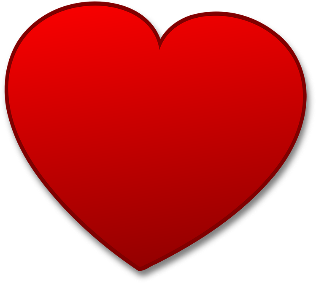 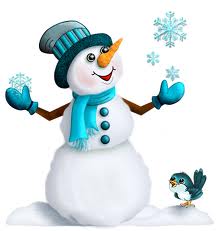 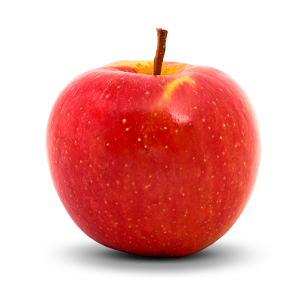 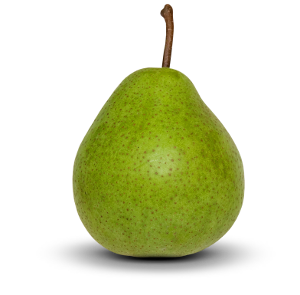 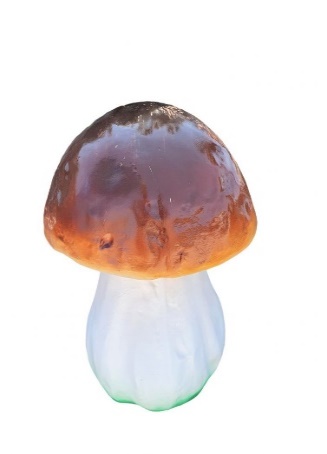 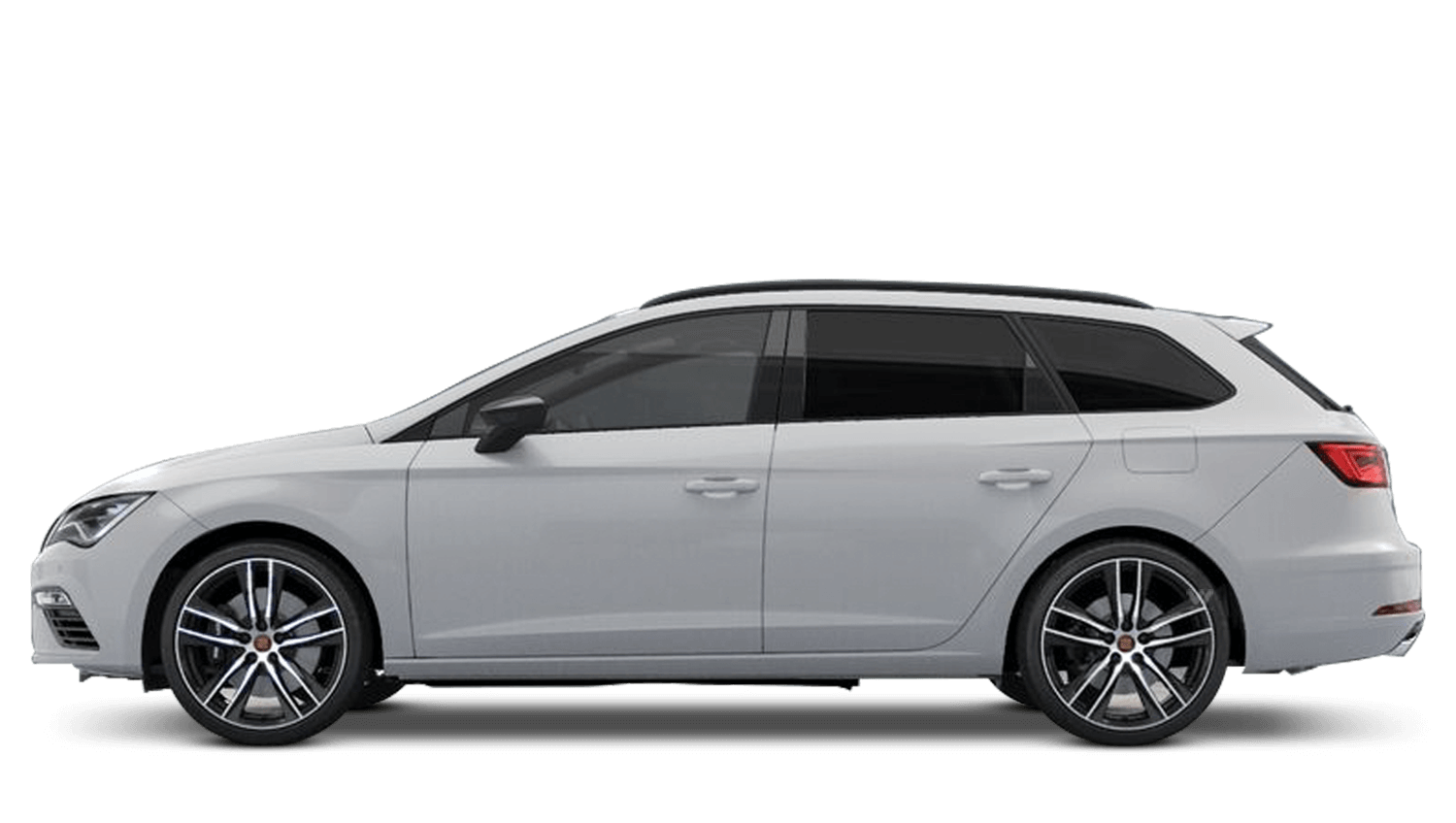 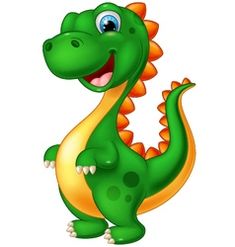 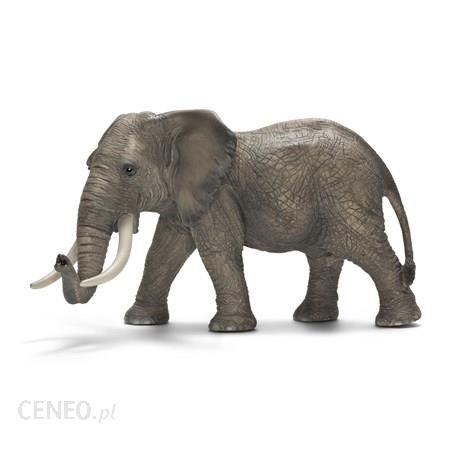 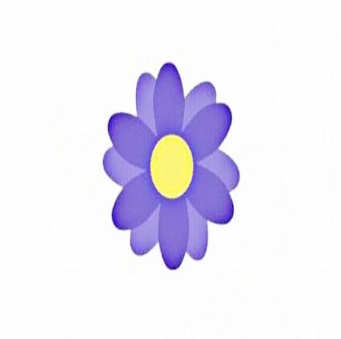 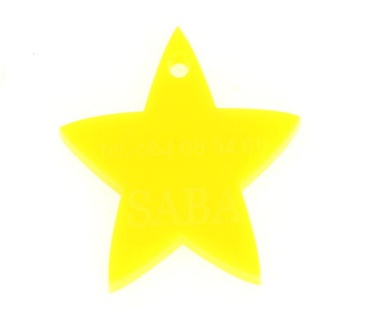 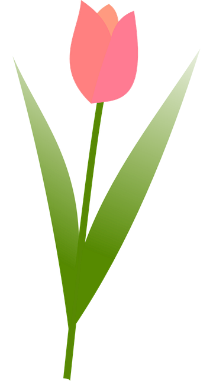 3.Przypomnijcie sobie uwielbianą przez Was piosenkę „Boogie Woogie” . Pamiętacie? Link : https://www.youtube.com/watch?v=sXqaZUp2N-w&list=PL2YRXvY-taXnKTAhSaXzowhzmnjzGgxrL&index=44.Pokolorujcie i pozgadujcie smaki lodów, a przy okazji poćwiczcie bużki;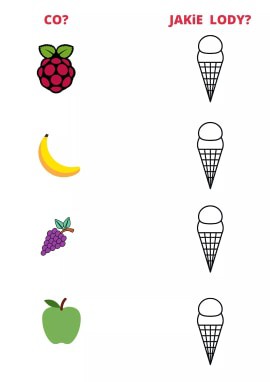 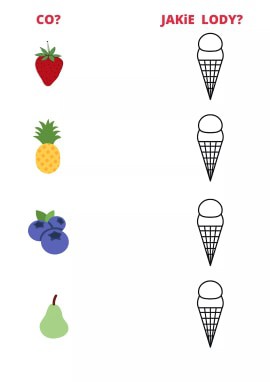 II ZAJĘCIE MOJE WSPOMNIENIA Z PRZEDSZKOLA – zajęcia plastyczneCele: poszerzanie doświadczeń plastycznych, rozwijanie sprawności manualnej.1.Zabawa Dokończ zdanie. Mała piłka.R. turla do dzieci piłeczkę. Rozpoczyna zdania, a dzieci kolejno je kończą, np. W przedszkolu nie lubiłem… W przedszkolu czułem się… Do przedszkola chodziłem z…2.Dziecko  wykonuje pracę plastyczna ulubioną techniką na temat ,,Moje wspomnienia z przedszkola”                                                                                         Powodzenia!